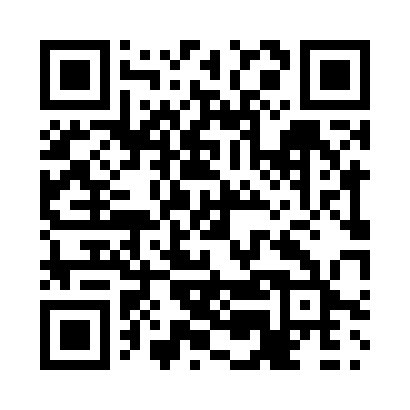 Prayer times for Chesley, Ontario, CanadaWed 1 May 2024 - Fri 31 May 2024High Latitude Method: Angle Based RulePrayer Calculation Method: Islamic Society of North AmericaAsar Calculation Method: HanafiPrayer times provided by https://www.salahtimes.comDateDayFajrSunriseDhuhrAsrMaghribIsha1Wed4:426:141:216:218:2910:022Thu4:406:131:216:228:3010:043Fri4:386:121:216:238:3110:054Sat4:366:101:216:238:3310:075Sun4:346:091:216:248:3410:096Mon4:326:081:216:258:3510:107Tue4:316:061:216:258:3610:128Wed4:296:051:216:268:3710:149Thu4:276:041:216:278:3810:1610Fri4:256:031:216:278:4010:1711Sat4:246:011:216:288:4110:1912Sun4:226:001:216:298:4210:2113Mon4:205:591:216:298:4310:2214Tue4:185:581:216:308:4410:2415Wed4:175:571:216:318:4510:2616Thu4:155:561:216:318:4610:2717Fri4:145:551:216:328:4710:2918Sat4:125:541:216:338:4910:3019Sun4:115:531:216:338:5010:3220Mon4:095:521:216:348:5110:3421Tue4:085:511:216:348:5210:3522Wed4:065:501:216:358:5310:3723Thu4:055:491:216:368:5410:3824Fri4:045:481:216:368:5510:4025Sat4:025:481:216:378:5610:4126Sun4:015:471:226:378:5710:4327Mon4:005:461:226:388:5810:4428Tue3:595:451:226:398:5810:4629Wed3:585:451:226:398:5910:4730Thu3:565:441:226:409:0010:4831Fri3:555:441:226:409:0110:50